Costing Garments Student NotesSingle Garment Costing________________ is the economic value placed on ________________ to make a fashion________________.Fashion ________________ must know how to accurately cost an item. Accurate costing will ensure the designer is ________________ for all materials used to make the garment,________________, and a ________________ percentage.First: Calculate ________________: Multiplying the cost of fabric per ________________ by the number of yards ________________ to make the garment.Example: $7.99 per yard x 3 yards used = 23.97Second: Calculate ________________ and ________________ (only if needed): Multiply the cost of lining/interfacing per ________________ by the number of yards ________________to make the garmentExample: $2.99/yard x 3 yards used = $8.97Third: Calculate ________________: Add cost of notions to previous ________________Example: 32.94 (fabric and lining) + .75 (1 zipper) + .15 (1 button) = $33.84Fourth: Calculate the ________________ ________________ for ________________: Multiply the ________________ it took to cut the fabric (and possibly lining) by the amount you are willing to pay someone to cutExample: 1 hour to cut x $8.00 an hour wage = $8.00 $33.84 + 8.00 = $41.84Fifth: Calculate ________________ ________________ for ________________: Multiply the________________ it took to sew the fabric (and possibly lining) by the amount you are willing to pay someone to sewExample: 4 hours to sew x $12.00 an hour wage = $48.00 41.84 (cutting labor) + 48.00 (sewing labor) = $89.84Sixth: Calculate ________________ costs: Add ______ of the subtotal to your cost. Overhead covers resources needed to _______________, such as facility rent or utility costs.Example: 89.84 x .12 = $10.78 (overhead) Add 10.78 to 89.84 = $100.62 new subtotalSeventh: Calculate your ________________ cost of ________________: Add ______ of the subtotal to your cost. This cost is added for the extra ______________ it takes to make just one piece instead of multiples at once.Example: 100.62 x .20 = $20.12 (margin) Add 20.12 to 100.62 = $120.74 This is the total       cost to make your single garmentEighth: Calculate your ________________: Now you get to get paid! Multiply total cost by_______ This is the industry-________________ calculation to determine how much the designer should be paid.Example: 120.74 x 2.2 = $265.63 Final sells price of garment the garment cost $120.74, you make $144.89 on your garmentApparel Production in Bulk CostingDesigners use apparel production cost sheets to analyze their expenses in making garments and to analyze profit margins. In a professional cost sheet, you will need to know how many________________ you will order, the ________________ they are to be sold in retail, seam________________ to be used in construction, a ________________ of the garment, sizes, and colors you would like it made in, ________________ and price of fabrics and trimmings needed.12.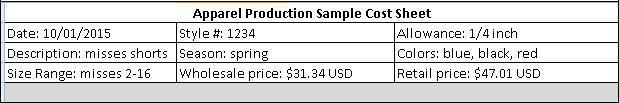 Date field: Enter the __________ you plan to ______________ your orderStyle #: Enter a style number that you ____________ to your garment. This will help keep your orders ____________ when ordering more than one garmentAllowance: Enter the ____________ allowance you want used when your garment is being constructedDescription: Enter a short description of your garment for the manufacturer’s ____________Season: Enter what season this garment will be ____________ and sold toColors: Enter what colors you want the ____________ to be made inSize ranges: Enter what __________ you want the garment to be made inWholesale price: Enter what the garment will be _______ for at wholesaleRetail price: Enter what the garment will be sold for at ___________13.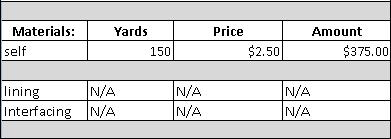 Example: 150 x 2.5 = 375.00____________ is the outside ____________ of the garment.Yards, price, and amount fields for self: Multiply yards needed to make all shorts by ____________ per ____________. This will give you the totalYards, price, amount fields for lining and interfacing: You would need to do the same calculation for the lining and interfacing needed. In this example, our shorts do not need interfacing or lining.14. 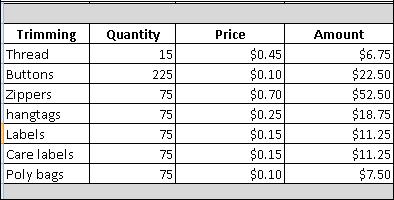 For each trimming item, multiply it’s ____________ amount by its__________ amount for its cost.Before you order from the manufacturer, you will need to confirm the amounts of each ____________ they need to make your full____________ of garments.15.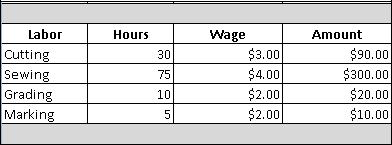 For each labor cost, multiply the __________ it took to perform the__________ by the __________ amount paid to that worker to get the total amount that employee was paid for his or her labor.Before you order your garment, you can get an ____________ cost for each labor item. Know that it is possible for the ____________ amount to change ____________.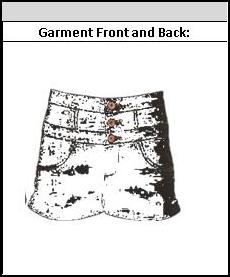 For each garment, you are seeking to get manufactured, include a garment____________ of what you are wanting it to look like. Include the garments ____________ and ____________ in your sketch. In an actual cost sheet, you will use graphic design software. This example has a mock sketch using clip art.Calculating total cost: After you have filled out all portions of your cost sheet, you are ready to get your ____________ ___________. For our example, you would add:375 + 6.75 + 22.50 + 52.50 + 18.75 + 11.25 + 11.25 + 7.50 + 90 + 300 + 20 + 10 = $925.50 total costAdd overhead cost: Overhead cost is typically __________. Calculate what _________ of your total cost is and add it to your total cost.Example: 925.50 * .12 = $111.06 overhead cost925.50 + 111.06 = $1036.56 total with overheadAdd FOB cost: FOB cost is the amount you would have to pay to get the garments____________ to you, either by ____________ or _______. Sea freight is calculated based on your garments’ ____________. Airfreight is based on your garments’ ____________. You should ____________ to decide what freight works best for your garments based on your timeline and price before you start ____________ of garments. Ask your manufacturer for an approximation of volume and weight to get an estimate for your ______ cost.Calculating mark-up: Once you have your total cost, overhead and FOB, you will need to determine your ____________. Mark-up is the ____________ you add after all the expenses to ____________ from your garments. Add your total cost, overhead and FOB925.50 + 111.06 + 32 = 1068.56Multiply this total by 2.2 to get your mark-up 1068.56 x 2.2 = $2350.83Your cost with mark-up is what you would _________ your garments for at ____________.Calculating wholesale cost: Wholesale is what you, the designer, would ________ your shorts for to the ____________ that will then _________ them to the ____________.Example: $2350.83 / 75 (number of shorts made) = $31.34 price per unit (shorts)The ____________ will then ____________ the cost of the shorts so that the ____________can also ____________ from each sale.For example, if the store paid $31.34 per shorts, they may mark up the price 50%. This would make the shorts $47.01 to the customer.31.34 x .5 = 15.6715.67 + 31.34 = $47.01